-1- Problème à résoudre : Quels problèmes sont mis en évidence dans la vidéo de « situation problème » ?…………………………………………………………………………………………………………………………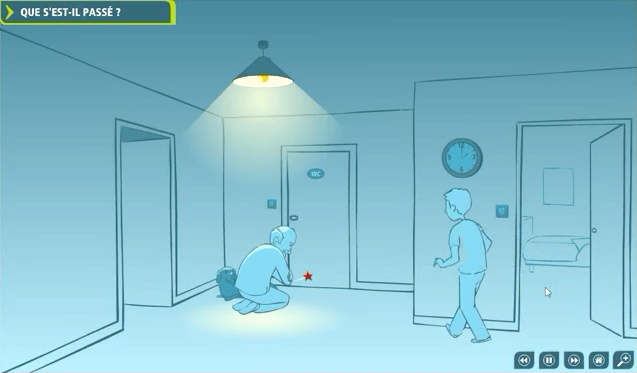 ……………………………………………………………………………………………………………………………………………………………………………………………………………………………………………………………………………………………………………………………………………………………………………………………………………………………………………………………………………………………………………Identifiez des solutions apportées dans la vidéo « ressources ».…………………………………………………………………………………………………………………………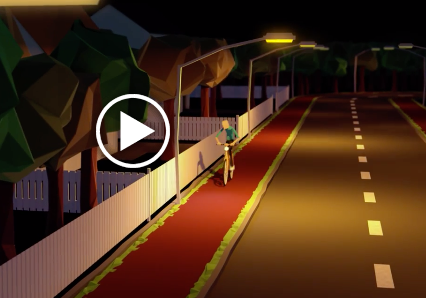 …………………………………………………………………………………………………………………………………………………………………………………………………………………………………………………………………………………………………………………………………………………………………………………………………………………………………………………………………………………………………………………………………………………………………………-2- Les fonctions d’un bon éclairage.Formulez trois fonctions d’un bon éclairage de maison (ici du couloir.) Hiérarchisez les trois fonctions.… : ……………………………………………………………………………………..… : ……………………………………………………………………………………..… : ……………………………………………………………………………………..Conclusion : …………………………………………………………………………………………………………………………………………………………………………………………………………………………………………………………………………………………………………………………………………………………………………………………………………………………………………………………………………………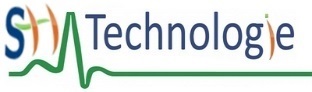 Fiche élève Gestion d’un éclairage / Problème - Fonctions 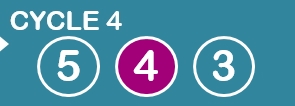 Fiche élève Découverte du problème / Fonctions d’un bon éclairage